Уважаемые коллеги!Для специалистов участие в конгрессе БЕСПЛАТНО. Пакет включает: право посещения всех мероприятий конгресса и бейдж участника. Получение комплекта материалов конгресса, именного сертификата и публикация тезисов возможны только на платной основе.  Стоимость пакета: до 1 июня 2017 г. - 2000 рублей; до 1 июля 2017 г. – 2500 рублей; после 1 июля 2017 г. – 3000 рублей.Публикация тезисов без участия в Конгрессе: до 01 июля 2017г. - 1000 рублей; после 01 июля 2017г. – 1500 рублей. Публикация тезисов, содержащих рекламную информацию – 10 000 рублей.Реквизиты для оплаты (с ОБЯЗАТЕЛЬНОЙ ПОМЕТКОЙ «Оргвзнос за участие в Конгрессе «Реабилитация и санаторно-курортное лечение 2017» с ФИО» или «Публикация тезисов»):Получатель платежа: РОО «МедПрофСтандарт» 111024, г. Москва, ул. Авиамоторная, 20/17ИНН 7702370862, КПП 772201001Р/с 40703810838090000026 СбербанкРоссии ОАО г. МоскваК/с 30101810400000000225, БИК 044525225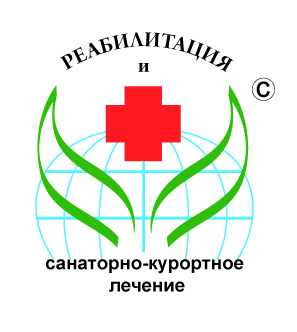 XV Международный конгресс«Реабилитация и санаторно-курортное лечение»МЕЖВЕДОМСТВЕННОЕ ВЗАИМОДЕЙСТВИЕ В СИСТЕМЕ РЕАБИЛИТАЦИИ 27-28 сентября 2017 годаЗдание Мэрии г. Москвы, ул. Новый Арбат, д. 36Оргкомитет: (495) 617-36-44/79 www.expodata.ru   E-mail: o.komitet@bk.ru